Attachment D – Information Collection Instrument: MS Word VersionPHEL Competency EvaluationExit this survey >> Form approvedOMB No. 0920-0879Expiration date: 04/30/2017
Thank you for agreeing to help the Centers for Disease Control and Prevention (CDC) improve the Public Health Emergency Law Minimum Competencies, Version 1.0 (PHEL Competencies). Your feedback will help develop future iterations of the PHEL Competencies, as well as related trainings and educational resources. We anticipate that it will take approximately six minutes to complete these questions.Your responses to all questions will be kept secure. No personal identifiers will be recorded unless you chose to provide them. All information is used for evaluation purposes only. To proceed through the instrument, select your answer for each question and click "Next" at the bottom of each page. ___________________________Public reporting burden of this collection of information is estimated to average 6 minutes per response, including the time for reviewing the instructions, searching existing data sources, gathering and maintaining the data needed, and completing and reviewing the collection of information.  An agency may not conduct or sponsor, and a person is not required to respond to a collection of information unless it displays a currently valid OMB control number.  Send comments regarding this burden estimate or any other aspects of this collection of information, including suggestions for reducing this burden to CDC/ATSDR Information Collection Review Office, 1600 Clifton Rd, NE, MS D-74, Atlanta, GA 30333; ATTN:  PRA (0920-0879).*1. Are you employed in a position that is related to public health emergency preparedness, response, and/or recovery?2. Which of the following best describes your current position [choose only one]?*3. At what level of government do you work?4a. Which state?4b. Which tribe?4c. Which territory?4d. What is the name of your local health department?Which local health department?4e. What is the name of your government agency?Please describe the government agency:5. Public health law competencies are defined as the “abilities and skills to access and understand the relevant laws and to actually apply them to given health issues.” In your opinion, how important are each of the following competencies to performing the essential functions related to emergency preparedness and response?6. In your opinion, are there competencies other than the ones listed above that should be added to the PHEL competency model? List up to three.7. In your opinion, should individuals working in public health emergency response possess certain PHEL competencies as pre-employment qualifications, develop them on the job, or both? Check the statements you believe to be true for that specific competency: 8. To what degree have the PHEL competencies been incorporated into each of the following in your agency? 9. How often have you had to use the PHEL competencies in any of the following situations?Thank you for completing the survey. If you would like to learn more about the PHEL Competencies, or access printable handouts, please visit our website.  Yes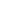 No  Administrator, supervisor, or program managerBiostatistician or epidemiologistEnvironmental health specialist or environmental engineerHealth communications specialistLaboratory scientist or technicianPublic health nursePublic health emergency preparedness plannerAttorney/public health lawyerOther (please specify)State health department or related agencyTribal health system or related agencyTerritorial health department or related agencyLocal health department or related agencyOther public health or related agencyNone of the aboveState:American SamoaBajo Nuevo BankBaker IslandGuamHowland IslandJarvis IslandJohnston AtollKingman ReefMidway IslandsNavassa IslandNorthern Mariana IslandsPalmyra AtollPuerto RicoSerranilla BankUS Virgin IslandsWake IslandOther (please specify)Not at all importantSlightly importantModerately importantVery importantExtremely important/Essential1.1: Act within the scope of federal, state, tribal, and local statutory and regulatory authority during emergency situations, and through state and/or federal declarations of emergency.1.2: Communicate legal authority and procedures to emergency response partners, such as other public health agencies, other health agencies, and other government agencies during planning, drills, and actual emergencies.1.3: Identify limits to legal knowledge, skill, and authority and key system resources, including legal advisors, for referring matters that exceed those limits.1.4: Integrate legal information into the exercise of professional public health judgment within the larger public health response.2.1: Implement the use of relevant legal information, tools, procedures, and remedies including injunctions, closing orders, and abatement orders.2.2: Identify how and under what circumstances legal searches, seizures, and destruction of property and material can take place for public health purposes.2.3: Describe the legal authorities related to the distribution and dispensation of medical supplies and the effect of a state and/or federal emergency or public health declaration on those authorities.3.1: Implement the use of relevant legal information, tools, procedures, and remedies related to social distancing including evacuation, quarantine and isolation orders, closure of public places, curfews.3.2: Recognize the sources of potential civil and criminal liability of public health personnel and consider due process issues before taking legal action.Additional competency 1:Additional competency 2:Additional competency 3:A practitioner must possess this competency as a pre-employment qualification before they start work in preparedness and response.This competency is needed for superior performance in on-the-job preparedness and response work.1.1: Act within the scope of federal, state, tribal, and local statutory and regulatory authority during emergency situations, and through state and/or federal declarations of emergency.1.2: Communicate legal authority and procedures to emergency response partners, such as other public health agencies, other health agencies, and other government agencies during planning, drills, and actual emergencies.1.3: Identify limits to legal knowledge, skill, and authority and key system resources, including legal advisors, for referring matters that exceed those limits.1.4: Integrate legal information into the exercise of professional public health judgment within the larger public health response.2.1: Implement the use of relevant legal information, tools, procedures, and remedies including injunctions, closing orders, and abatement orders.2.2: Identify how and under what circumstances legal searches, seizures, and destruction of property and materiel can take place for public health purposes.2.3: Describe the legal authorities related to the distribution and dispensation of medical supplies and the effect of a state and/or federal emergency or public health declaration on those authorities.3.1: Implement the use of relevant legal information, tools, procedures, and remedies related to social distancing including evacuation, quarantine and isolation orders, closure of public places, curfews.3.2: Recognize the sources of potential civil and criminal liability of public health personnel and consider due process issues before taking legal action.1 Not at all incorporated2-3 Somewhat incorporated4-5 Extensively incorporateda. Job descriptions of public health emergency personnel b. Content of job trainings for public health emergency response c. Guidelines for drafting emergency response plansd. Guidelines for conducting after-action reporting proceduresNeverRarelySometimesFrequentlya. To measure overall response capabilities as a part of emergency response exercises?b. As part of the response to an actual emergency?c. As part of the after-action review of an actual emergency?